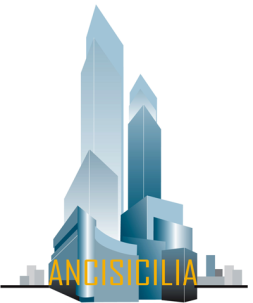 In collaborazione con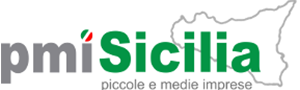 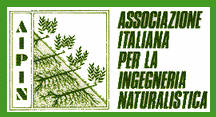 PREVENIRE IL RISCHIO IDRAULICO URBANOStrumenti innovativi per una pianificazione sostenibile11 Aprile 2017Palermo, Sala delle Carrozze, Villa NiscemiDOCUMENTI ON LINE SUL SITO DI ANCI SiciliaAi partecipanti vengono forniti i seguenti documenti gratuiti on line validi solo per la giornata ma che costituiscono una base per un arricchimento progressivo documentale divulgato SITOLOGIAhttp://www.sitr.regione.sicilia.it/pai/PAI SICILIAhttp://pti.regione.sicilia.it/portal/page/portal/PIR_PORTALE/PIR_Servizi/PIR_News?_piref857_3677299_857_3677298_3677298.strutsAction=%2Fnews.do&stepNews=det_news&idNews=84905759PIANO GENERALE RISCHIO ALLUVIONIhttp://italiasicura.governo.it/site/home/dissesto/articolo1418.htmlITALIA SICURAhttp://www.ingenio-web.it/Articolo/4605/Geologia_e_interdisciplinarieta_dei_progetti.htmlhttp://www.ingegneri.info/news/ambiente-e-territorio/rischio-idrogeologico-le-future-linee-guida-spiegate-da-gian-vito-graziano/LINEE GUIDA GIAN VITO GRAZIANOhttps://www.google.it/url?sa=t&rct=j&q=&esrc=s&source=web&cd=1&cad=rja&uact=8&ved=0ahUKEwiJ3MnMsovTAhVGBMAKHV-6CFUQFggaMAA&url=http%3A%2F%2Fwww.contrattidifiume.it%2Fexport%2Fsites%2Fdefault%2Fit%2Fdoc%2Fnews%2FManuale_DrenaGGio_consegna_2015-05-22.pdf&usg=AFQjCNFfFrTjXgK0Cf_mE29MmyXar_OGLQ&bvm=bv.151426398,d.bGgMANUALE DI DRENAGGIO URBANO. Perché, Cosa, Come.  Coordinamento Scientifico Ed Editoriale  GIOIA GIBELLI.https://www.google.it/url?sa=t&rct=j&q=&esrc=s&source=web&cd=7&cad=rja&uact=8&ved=0ahUKEwiC1vXusIvTAhVsDsAKHVicAL8QFgg7MAY&url=http%3A%2F%2Fterritorio.regione.emilia-romagna.it%2Fpaesaggio%2Fformazione-lab-app-1%2FRIGENERARE_LA_CITTA_CON_LA_NATURA_digitale.pdf%2Fat_download%2Ffile%2FRIGENERARE_LA_CITTA_CON_LA_NATURA_digitale.pdf&usg=AFQjCNFwexgFAanN_eQKWYESsx_GjzcwrgRIGENERARE LA CITTA CON LA NATURA. Strumenti per la progettazione degli spazi pubblici tra mitigazione e adattamento ai cambiamenti.http://www.comune.catania.it/amministrazione-trasparente/pianificazione-e-governo-del-territorio/atti-di-pianificazione-vigenti/regolamento-edilizio-2014/Regolamento Edilizio COMUNE DI CATANIAALTRI DOCUMENTIIntervento Vincenzo Ortega, Responsabile Urbanistica Comune di LicataInfrastrutture verdi e interventi non strutturali per prevenire il rischio Idrogeologico urbano, Gianluigi Pirrera, AIPIN Sicilia (in preparazione) AIPIN Sicilia OSSERVAZIONI sul Piano Gestione Rischio Alluvioni (PGRA) della Regione Sicilia Recensione di Paysagedel libro “Infrastrutture verdi e partecipazione sociale (ultima colonna a destra di Topscape a pagina 189)SCONTI RISERVATI AI PARTECIPANTI 30%  per il libro “Infrastrutture verdi e partecipazione sociale di Giuseppe Scalora,Gianluigi Pirrera” attraverso un coupon utilizzabile dallo store youcanprint dell’editore http://www.youcanprint.it/arti-rappresentative/arti-rappresentative-generale/infrastrutture-verdi-e-partecipazione-sociale-9788867352982.html. inserendo nell’apposito riquadro il codice INFRA30in  e.book al link http://www.youcanprint.it/architettura/architettura-paesaggi/infrastrutture-verdi-e-partecipazione-sociale-9788867350438.html 